2022 PALICA CONVENTION ANNUAL MEETING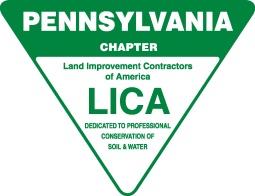 March 30, 2022- State College, PAMembers in Attendance:	Dan Micsky, Chris Moore,  Richard G. Cottrell,  Barry Mutzabaugh Jr. , Jeremy Pruskowski, Gary Theuret, Ron Roncaglione, Steve LatimerMembers Absent:	Cory StuchalOthers Present:	Joanie Micsky, Mandy Fairfield, Bruce Mosier,  Crystal Mutzabaugh, Allison Pruskowski, Evelyn, Trish, David, Bradley, Cassie Cottrell, Kitty Davis, John Forsythe, Joe GrecoEvelyn Cottrell made a motion to approve the Minutes from the March 3, 2022 meeting, Dan Micsky seconded the motion, all voted in favor, motion passed.EXECUTIVE DIRECTOR’S REPORT:No reportCHAIRMAN’S REPORT:Evelyn Cottrell moved to maintain the same slate of officers – Chris Moore as President, Jeremy Pruskowski will step in as VP for Cory Stuchal, and Ron Roncaglione as Treasurer.  Lawrence Micsky 2nd the motion, all voted in favor, motion passed.OLD BUSINESSChris Wagner, National LICA President spoke about the concerns from National LICA for everyone – membership and the VA Program.  National LICA would like to see every chapter do more membership drives.  He mentioned that CEO Jerry Biuso is no longer able to travel around the country to help in that endeavor and that they hired Caroline Krugg  to help in that endeavor.National membership numbers are way down outside of the 200+ members that NJ has gained due to their mandated apprentice program.  Chris explained how that worked and that it was unique to NJ but they also realized it could go away as fast as it came into being and then NJ would be in the same boat as the rest of the association.NEW BUSINESS:  Chris Wagner, National LICA President addressed the group about the Veterans Educational Foundation and the plans to fundraise in order to get the program off the ground.  A golf outing is planned for May 2022 and every chapter is encouraged to sponsor a hole and/or Participate in the outting.  PALICA committed to sponsoring a hole by a motion from Jeremy Pruskowski, 2nd by Evelyn Cottrell, all agreed, motion carried.  Chris also told the group how impressed he was with the Chapter and congratulated Joanie on all her work to put on another convention again this year.  Many chapters and individuals have made donations to the program and Eddy Mahan is applying for a $20M grant that doesn’t have to be matched by LICA.  He’s very optimistic LICA will be considered for funding.  They are also looking atpartnering with community colleges who offer trade training to be part of the VA Program.ANNUAL PALICA MEETING – March 3, 2022, page 2Dan spoke about committees discussed at National Convention in San Antonio – 3 Bylaws changed:Resolutions for meetings so it’s legal.Committee meetings can be held virtually if needed so as to keep on track with the yearly requirement of meetings.Provision of 10% of all income was deposited into an emergency fund   until it reached $200K – that is no longer necessary.Budget Committee asked for $20K to be set aside for membership drives and travel.New Legislative Director & Government Liaison for National LICA – was a former lobbyist.   If anyone is looking to purchase a new machine, do it this year as prices may increase as much as 30%.The National summer meeting will be in St. Charles, Missouri.Con Expo is coming next March to Las Vegas and will combine with our national convention.Chris Moore brought up his experience with regional inspector out of Knox PA that hasn’t hear the word LICA in 15 years.  Building relationships is a bigger benefit and believe National LICA can help by supplying money for outreach to the chapters so they can meet with these organizations.Dan Micsky suggested it would make sense to sit down with some of our Associates and discuss partnering with them to do community PR for them and PALICA and use that as a membership drive as well.Joe Greco spoke about federal dollars going into acid mining  as well as infrastructure and PALICA could be a good fit to get some of that.OFFICER ELECTIONS:	Nominations:		President 	Barry Mutzabaugh Jr.		VP		Jeremy Pruskowski		Treasurer	Ron Roncaglione		Chris Moore will move into the position of ChairmanEvelyn Cottrell motions slate of officers.  Executive Director cast unanimous ballot.  Dan Micsky seconded, all were in favor, slate of officers carried as stated.Motion to adjourn at 5:36pm was made by Ron Roncaglione, seconded by Barry Mutzabaugh Jr.,  all were in favor, motion to adjourn carried. Next ANNUAL MEETING will be in March at the 2023 State Convention.